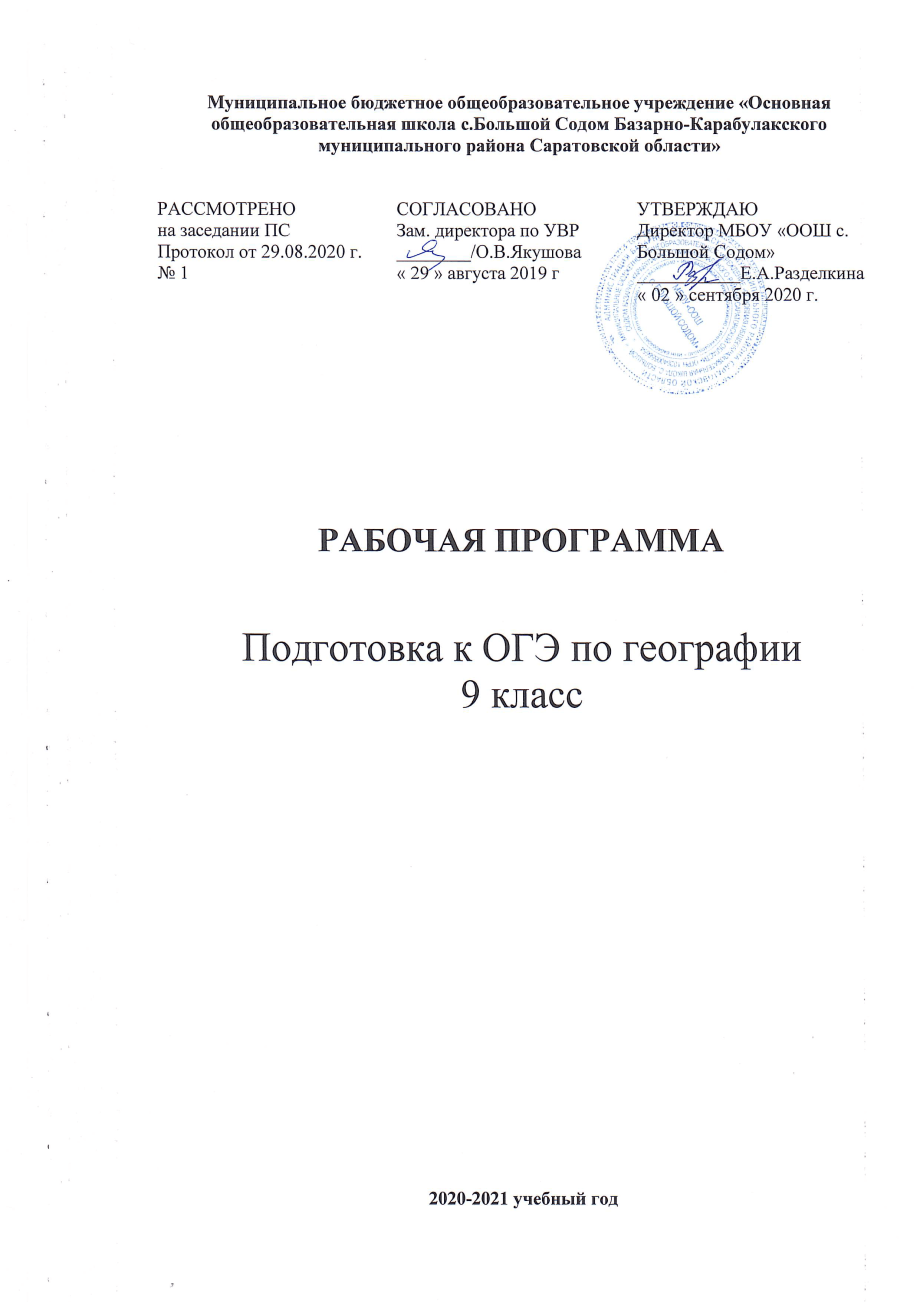 Муниципальное бюджетное общеобразовательное учреждение«Основная общеобразовательная школа с.Большой Содом Базарно-Карабулакского муниципального района Саратовской области»Рабочая программаПодготовка к ОГЭ по географии 9 класс2020 годПояснительная записка.Программа составлена для обучающихся 9-х классов, которые выбрали географию для сдачи экзамена в новой форме.Целью курса является повышение уровня предметной и психологической подготовки учащихся к сдаче государственной итоговой аттестации выпускников 9 классов в новой форме по географии (знакомства школьников с особенностями данной формы аттестации, отработки ими навыков заполнения аттестационных документов и бланков ответов).Программа рассчитана на 33 часа в год, 1 час в неделю.Программа курса выстроена в логике постепенного освоения учащимися основного содержания географических знаний и состоит из двух разделов: введение и освоение основных разделов курса.Каждый раздел состоит из обзорных лекций, тренировочных заданий тестовой формы с выбором ответа, заданий тестовой формы с кратким ответом, анализа трудных заданий.Курс реализует компетентностный, деятельностный и индивидуальный подход к обучению. Деятельностный подход реализуется в процессе проведения самостоятельных и практических работ с учащимися, составляет основу курса. Деятельность учителя сводится в основном к консультированию учащихся, анализу и разбору наиболее проблемных вопросов и тем. Индивидуализация обучения достигается за счет использования в процессе обучения электронных и Интернет-ресурсов.Программа предполагает, что основной задачей педагога, реализующего данный курс является не просто передача, трансляция имеющего опыта, накопленных знаний, но и развитие творческого потенциала личности своих учеников, развитие их умения и способности преодолевать границы известного, традиционного. Благодаря этому становится возможным выйти за пределы образовательного стандарта, для успешной реализации творческого потенциала учащихся, повышения их познавательного интереса к географии и формированию более устойчивой мотивации к изучению предмета.В процессе освоения программы, обучающиеся смогут проверить уровень своих знаний по различным разделам школьного курса географии, а также пройдут необходимый этап подготовки к единому государственному экзамену.Планируемые результаты освоения учебного курсаРезультаты обучения по предмету географии, факультативного курса 9 класса спланированы в соответствии с ФГОС и основной образовательной программой Учреждения, а также в соответствии с программой к УМК классической линии учебников.Планируемые результаты обучения 9 классСодержание учебного курса Введение.Особенности процедуры проведения государственной итоговой аттестации выпускников 9 классов в новой форме по географии. Нормативно-правовые и другие документы, определяющие порядок проведения государственной итоговой аттестации выпускников 9 классов в новой форме по географии, бланки государственной итоговой аттестации выпускников 9 классов в новой форме по географии и иные сведения, связанные с данной процедурой. Правила заполнения бланков. Особенности экзаменационной работы по географии, структура КИМов, демонстрационные версии контрольных измерительных материалов (КИМ).Освоение основных разделов курсаИсточники географической информации:Географические модели: глобус, географическая карта, план местности, их основные параметры и элементы (масштаб, условные знаки, способы картографического изображения, градусная сеть).Природа Земли и человек:Земля как планета. Форма, размеры, движение Земли. Земная кора и литосфера. Состав, строение и развитие. Земная поверхность: формы рельефа суши, дна Мирового океана. Полезные ископаемые, зависимость их размещения от строения земной коры и рельефа. Минеральные ресурсы Земли, их виды и оценка.Гидросфера, её состав и строение. Мировой океан, его части; взаимодействие с атмосферой и сушей. Поверхностные и подземные воды суши. Ледники и многолетняя мерзлота. Водные ресурсы Земли.Атмосфера. Состав, строение, циркуляция. Распределение тепла и влаги на Земле. Погода и климат. Изучение элементов погоды.Биосфера, её взаимосвязи с другими геосферами. Почвенный покров. Условия образования почв разных типов.Географическая оболочка Земли. Широтная зональность и высотная поясность. Территориальные комплексы: природные, природно-хозяйственные.Материки, океаны, народы и страны:Современный облик планеты Земля. Происхождение материков и впадин океанов. Соотношение суши и океана на Земле. Население Земли. Численность населения Земли. Человеческие расы, этносы. Материки и страны. Основные черты природы Африки, Австралии, Антарктиды, Южной Америки, Северной Америки, ЕвразииПриродопользование и геоэкология:Влияние хозяйственной деятельности на людей и природу. Основные типы природопользования. Стихийные явления в атмосфере, гидросфере, литосфереГеография России:Особенности ГП России.Территория и акватория, морские и сухопутные границы. Часовые пояса. Административно-территориальное устройство России.Природа России.Особенности геологического строения и распространения крупных форм рельефа. Типы климатов, факторы их формирования, климатические пояса. Климат и хозяйственная деятельность людей. Многолетняя мерзлота. Внутренние воды и водные ресурсы, особенности их размещения на территории страны. Природно-хозяйственные различия морей России. Почвы и почвенные ресурсы. Меры по сохранению плодородия почв. Растительный и животный мир России. Природные зоны. Высотная поясностьНаселение России.Численность, естественное движение населения. Половой и возрастной состав населения. Размещение населения. Основная полоса расселения. Направления и типы миграции. Народы и основные религии России. Городское и сельское население. Крупнейшие города.Хозяйство России.Особенности отраслевой и территориальной структуры хозяйства России. Природно- ресурсный потенциал и важнейшие территориальные сочетания природных ресурсов. География отраслей промышленности. География сельского хозяйства. География важнейших видов транспорт.Рефлексивная часть курса. Проведение репетиционного тестирования (в традиционной или компьютерной формах) и анализ его результативности.Тематическое планирование1. Календарно-тематическое планированиеЛист регистрации измененийРАССМОТРЕНОСОГЛАСОВАНОУТВЕРЖДАЮна заседании ПС школыЗаместитель директора по УВРДиректор МБОУ «ООШ с.Протокол №	от	«   _»МБОУ «ООШ с. БольшойБольшой Содом» 	г.Содом» 	Е.А.Разделкина 	О.В.Якушова«	»	г.«	»	г.№ п/пНазвание разделаРезультаты обученияРезультаты обученияРезультаты обучения№ п/пНазвание разделаУченик должен знатьУченик должен уметьУченик должен использовать знания и умения в практической деятельности иповседневной жизни1География 6 классПлан местности. Масштаб.Ориентирование. Изображение на плане неровностей земной поверхности.Географические координаты.Земля и ее строение, горные породы и минералы.Свойства океанической воды.Атмосферное давление. Ветер. Распределениесолнечного тепла и света.Определять расстояние на местности между объектами, направление, в котором находится один объект по отношению к другому, правильность построения профиля, географические координатыУметь использовать приобретенные знания в повседневной жизни для чтения топографических планов и карт, планировать свою деятельность самостоятельно и под руководством учителя; работать в соответствии с поставленной учебной задачей;участвовать в совместной деятельности;выделять главные и существенные признаки понятий;сравнивать объекты, факты по заданным критериям;2География 7 классОбзор курса географии 7 класса. (Африка, Австралия, Южная Америка, Северная Америка, Евразия, Антарктида, мировой океан климатические пояса мира).Важнейшие географические факты.Определять главные и существенные признаки географических объектов.формирование ответственного отношения к обучению, способности к самообразованию; формирование целостного научного мировоззрения; формирование экологического мышления.3География 8 классОбзор курса географии 8 класса.Особенности географического положения России. Природа России, заповедники и экологические проблемы. Россия на карте часовых поясов. Карты погоды. Анализ климатограмм.Уметь анализировать карты погоды, климатограммы, определять разницу во времени.работать с дополнительными источниками информации, формирование экологического мышления, работать с текстом и картами,4География 9классОбзор курсагеографии 9 класса. Население России. Основные географические понятия и термины.Хозяйство России. Природные и хозяйственные особенности регионов.Определениеплотности населения, определение главных районов размещения отраслей хозяйства.давать определения;работать с географическими объектами.Воспитание российской гражданской идентичности,чувства патриотизма, уважения к Отечеству; сравнивать объекты, факты по заданным критериям;выявлятьпричинно-следственные связи;использовать дополнительные источники для поиска необходимой информации; работать с текстом и картами, воспитаниероссийской гражданской идентичности,чувства патриотизма, уважения к Отечеству.5Итоговое тренировочное тестированиеТренировочный тест (10 вариантов)Уметь анализировать карты, схемы, статистические материалы, установление причинно-следственных связей.работать с дополнительными источниками информации оценивать свою работу и работу одноклассников;№Наименование разделаКол-во часов1Введение2 ч2Раздел I. Источники географической информации3 ч3Раздел II. Природа Земли и человек6 ч4Раздел III. Материки, океаны, народы и страны8 ч5Раздел IV. Природопользование и геоэкология (2 ч).2 ч6Раздел V. География России (10 ч).9 ч7Обобщение1 чРезерв2 чВсего33 ч№ДатаДатаНазвание раздела, темыКол-во часовПримечаниепланфактНазвание раздела, темыКол-во часовПримечание1.Введение (2 ч).Особенности процедуры проведения ГИА 9 классов. Нормативно-правовые и другие документы. Правила заполнения бланков.12.Особенности экзаменационной работы по географии, структура и демонстрационныеверсии КИМов.13.Раздел I. Источники географической информации (3 ч).Глобус, географическая карта.14.План местности. Масштаб. Градусная сеть.15.Решение учебно-тренировочных тестов по разделу.16.Раздел II. Природа Земли и человек (6 ч).Земля как планета Солнечной системы.17.Движения Земли.18.Литосфера и геологическая история Земли.19.Гидросфера. Атмосфера.110.Биосфера. ГО.111.Решение учебно-тренировочных тестов по разделу.112.Раздел III. Материки, океаны, народы и страны (8 ч).Современный облик планеты Земля.Происхождение материков и впадин океанов.113.Население и численность населения Земли.Расы, этносы.114.Материки и страны.115.Африка. Австралия.116.Антарктида. Южная Америка.117.Северная Америка.118.Евразия.119.Решение учебно-тренировочных тестов поразделу.120.Раздел IV. Природопользование и геоэкология (2 ч).Влияние хозяйственной деятельности на людей и природу. Основные типыприродопользования.121.Стихийные явления в геосферах. Решениетестов по разделу.122.Раздел V. География России (10 ч).Особенности ГП России.123.Природа России.124.Природные особенности России.125.Население России.126.Демографические показатели России.127.Хозяйство России.128.Отрасли хозяйства РФ.129.Природно-хозяйственное районированиеРоссии.130.Решение учебно-тренировочных тестов по разделу.131.Решение учебно-тренировочных тестов поразделу.132.Решение учебно-тренировочных тестов поразделу.133Решение учебно-тренировочных тестов поразделу.134Обобщение (1 ч).Проведение репетиционного тестирования и анализ его результативности. Психологическая подготовка к экзамену.1№ п\пДата измененийПричина измененияСуть измененияКорректирующие действия